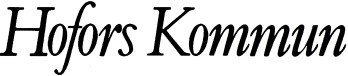 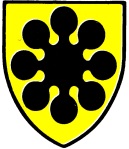 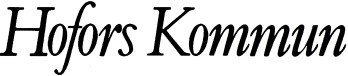 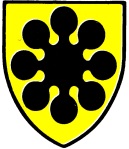 Ansökan om INVESTERINGSBIDRAG
Inlämningstid: Lämnas i mycket god tid före investeringenTyp av förening:    Kultur      Fritid      ÖvrigAnsökan skickas till: 
Hofors kommun 
Föreningsbidrag 
813 81 Hofors

E-post: foreningsbidrag@hofors.seFörening/organisationOrganisationsnummerOrganisationsnummerAdressOrdförandeOrdförandePostadressBankgiroPlusgiroKontaktpersonKontaktpersonKontaktpersonAdressE-postE-postPostadressTelefon/MobilTelefon/MobilANSÖKAN AVSER ANLÄGGNING/LOKAL:      
Adress:      ANSÖKAN AVSER ANLÄGGNING/LOKAL:      
Adress:      ANSÖKAN AVSER ANLÄGGNING/LOKAL:      
Adress:      Anledning: Beskriv föreningens investeringsplanAnledning: Beskriv föreningens investeringsplanAnledning: Beskriv föreningens investeringsplanSUMMA som söks         kronor         kronorBilagor: Med ansökan skickas investerings- och finansieringskalkyl. Bilagor: Med ansökan skickas investerings- och finansieringskalkyl. Bilagor: Med ansökan skickas investerings- och finansieringskalkyl. Framtidsutsikter: Hur ser föreningens framtid ut, vilka är utmaningarna och utsikternaFramtidsutsikter: Hur ser föreningens framtid ut, vilka är utmaningarna och utsikternaFramtidsutsikter: Hur ser föreningens framtid ut, vilka är utmaningarna och utsikternaDatumDatumDatumFöreningens firmatecknareFöreningens firmatecknareNamnförtydligande 